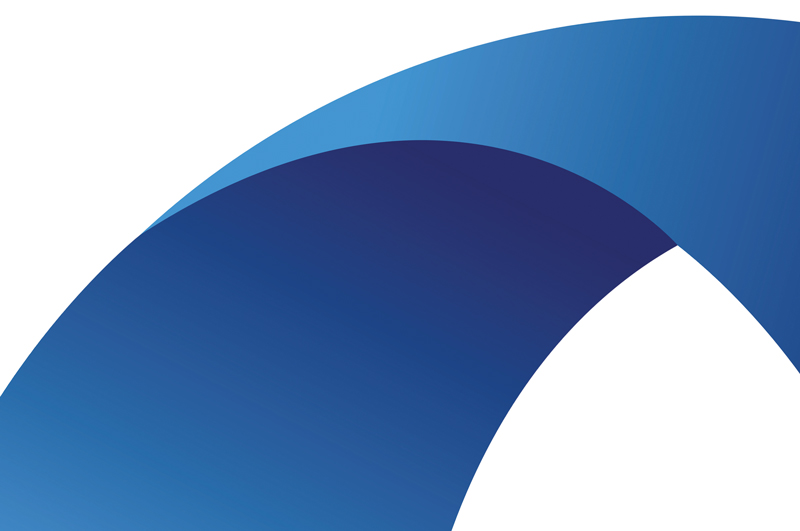 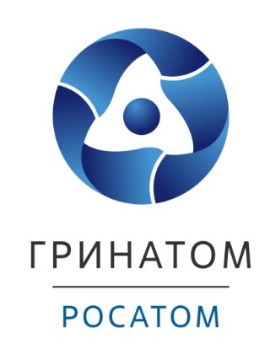 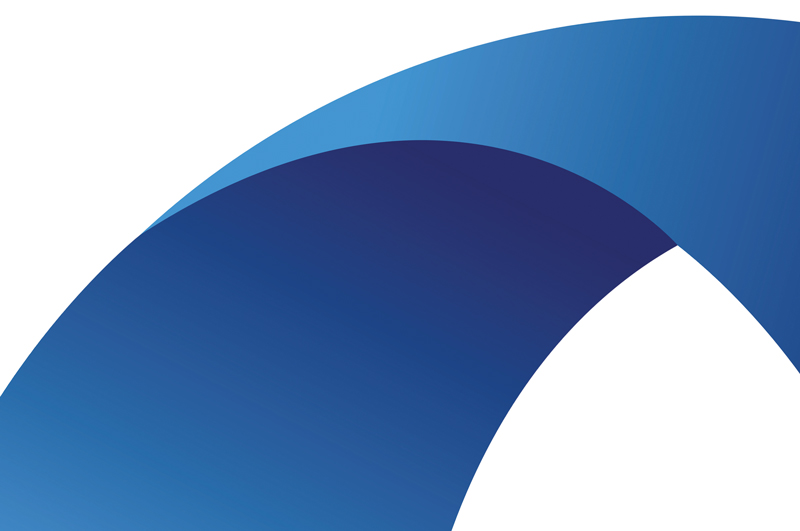 ёЛИСТ ИЗМЕНЕНИЙСОДЕРЖАНИЕ1	Общие сведения	51.1	Наименование программы	51.2	Область применения программы	52	Описание функциональных характеристик	62.1	Функциональные возможности	6ТЕРМИНЫ И СОКРАЩЕНИЯОбщие сведенияНаименование программыПолное наименование: .Область применения программыСистема управления конфигурациями «Атом.Порт» (далее – Система) — это программный комплекс, предназначенный для централизованного управления программными конфигурациями рабочих станций на базе операционных систем семейств GNU/Linux и Microsoft Windows.Система предназначена для автоматизации следующих процессов:инвентаризация аппаратного и программного обеспечения автоматизированных рабочих мест пользователей;конфигурирование рабочих станций и групп рабочих станций, в том числе перевод рабочих станций пользователей на использование российского программного обеспечения;управление конфигурациями рабочих станций в гибридной инфраструктуре.Описание функциональных характеристикФункциональные возможностиПрограмма позволяет осуществлять следующие операции:Получать детальную информацию о действующем парке вычислительной техники предприятия, статистическую информацию об используемом аппаратном и программном обеспечении.Осуществлять автоматизированный групповой перевод рабочих станций пользователей на использование российского офисного ПО, в том числе российской операционной системы:с возможностью создания виртуальной машины с исходной ОС, функционирующей в системе виртуализации для ОС Linux;с возможностью выбора загружаемой ОС из нескольких установленных на рабочей станции.Управлять гибридной инфраструктурой по окончании процесса миграции, в том числе:устанавливать, обновлять и удалять ПО для ОС Linux;управлять сертификатами электронной цифровой подписи;управлять учётными записями локальных пользователей;выполнять настройку периферийных устройств, подключённых к рабочей станции;администрировать рабочую станцию с использованием удалённого рабочего стола.ДатаВерсияКраткое описание измененийФамилия, инициалыТермины/сокращенияОпределениеОСОперационная системаПОПрограммное обеспечениеПрограмма